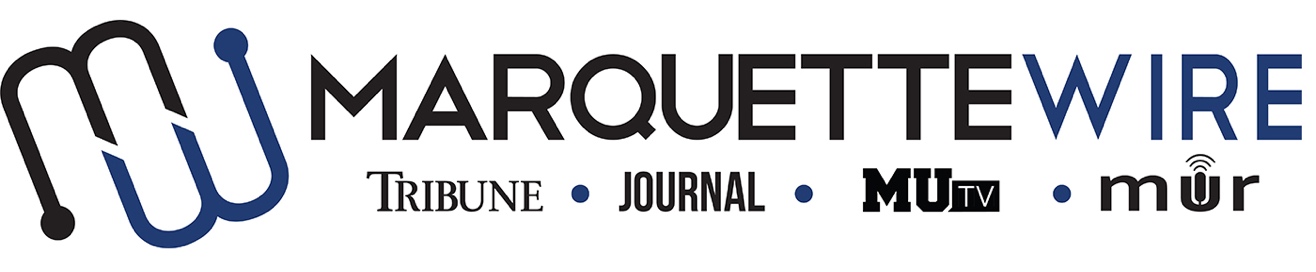 MARQUETTE WIRE OPINIONS DESK APPLICATION FALL 2018Assistant Opinions Editor-Academic Year: Fall 2019-Deadline for all materials to be submitted is Friday, April 26 at 5 p.m.-Applications should be emailed to incoming Executive Opinions Editor Maya Korenich at maya.korenich@marquette.edu. -Once the application is turned in you will receive an email to schedule an interview. If you are studying abroad, a phone interview will be arranged. Materials to submit include:- Attached form- Resume- Typed responses to the questions below- At least three writing and/or multimedia samplesAssistant Opinions Editor Job Description -Responsible for editing budgeted stories assigned for online and print. Edit for content, sentence/paragraph structure and AP style. -Help reporters with questions that arise when writing their stories and provide feedback once stories are edited.-Work one newspaper production night a week (Monday nights). At this time, the assistant editor will edit stories to be published the following day and write page headlines, sub-headlines, photo captions. He or she will also set up articles for online viewing at marquettewire.org and schedule social media posts for the new content. -Attend weekly opinions desk meetings to plan for the next week and generate story ideas.-Help create video and/or audio content for the Marquette Wire. (If you have never shot or edited audio or video, that is not a problem. We can teach you.) APPLICATION		Assistant Opinions Editor for Marquette WireName:  Academic Major(s): Minor(s): Overall GPA:                                                          	GPA in Major: Year in School:   Email:   Cell Phone: Campus Address: City: State/ Zip: QUESTIONS1) Why are you interested in the position of assistant opinions editor?2) Describe prior experiences you believe would be beneficial to this position?3) What is your favorite medium to read? (e.g. magazines, books, newspaper, online, etc.) Why?  4) What unique aspect could you bring to this job?5) Please provide a critique of the opinions desk, either positive or negative.